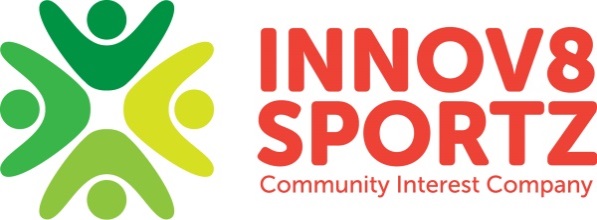 Whistle Blowing Policy Whistle blowingIf there is a concern with regard to the behaviour of an adult towards a young person, it is important that you share your concerns with Innov8 Sportz C.I.C designated Child Protection Officer. This Is Currently Jan Loughlin, Managing Director All information received and discussed will be treated in confidence and only shared with those individuals within Innov8 Sportz C.I.C who will be able to manage and resolve the situation.  On occasion it may be necessary to seek advice, or inform the statutory agencies e.g. Children’s’ Social Care (Social Services) or the Police.  All concerns will be taken seriously and managed accordingly within the Innov8 Sportz C.I.C Policies and Procedures.This policy was adopted by Innov8 Sportz CIC in September 2016 to be reviewed: September 2017. Signed: